english homework viiTeacher Julia1. Can you crack the code? Unscramble the words and rewrite the sentences.Thsi si tAnhoyn. Hs’e ym sbet rfeind! Wr’ee sundtest nad ew klie ot layp ketbasllba. eH is zycar baout psorts, utb he n’tca sdant ccsore.________________________________________________________________________________________________________________________________________________________________________________________________________________________________________________________________________________________________________________________2. WHAT IS THE WEATHER LIKE? Write sentences according to the symbols.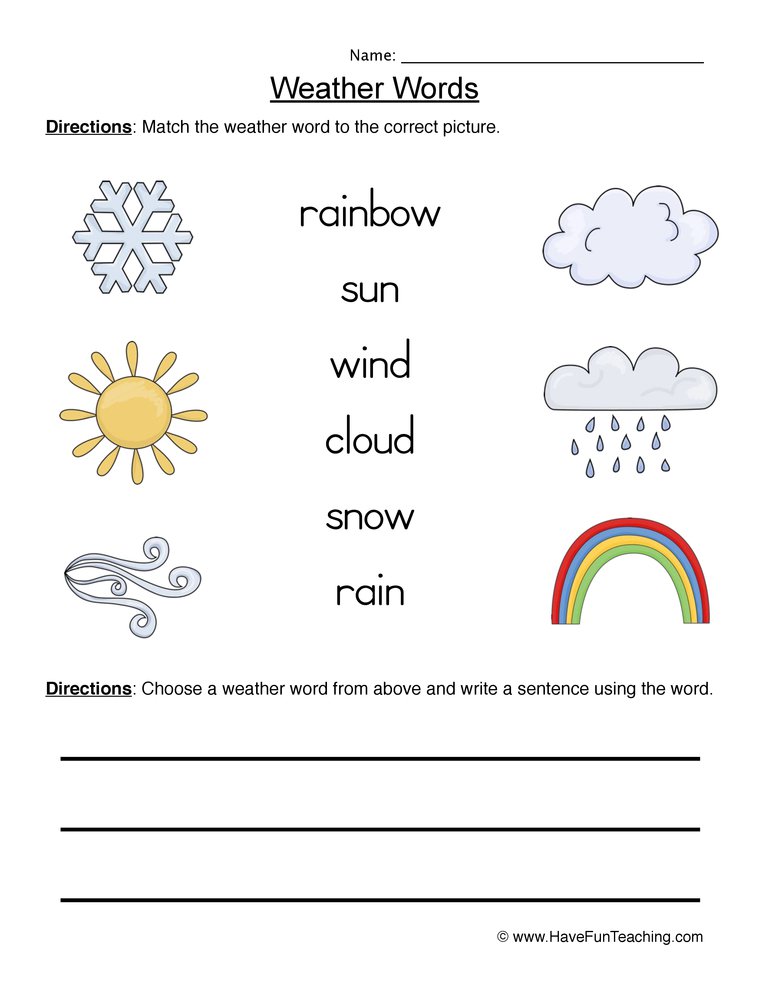 Example: It’s cold and snowy.		________________________________________________________________________________________________________________________________________________________________________________________________________3. Draw the weather conditions according to the sentences.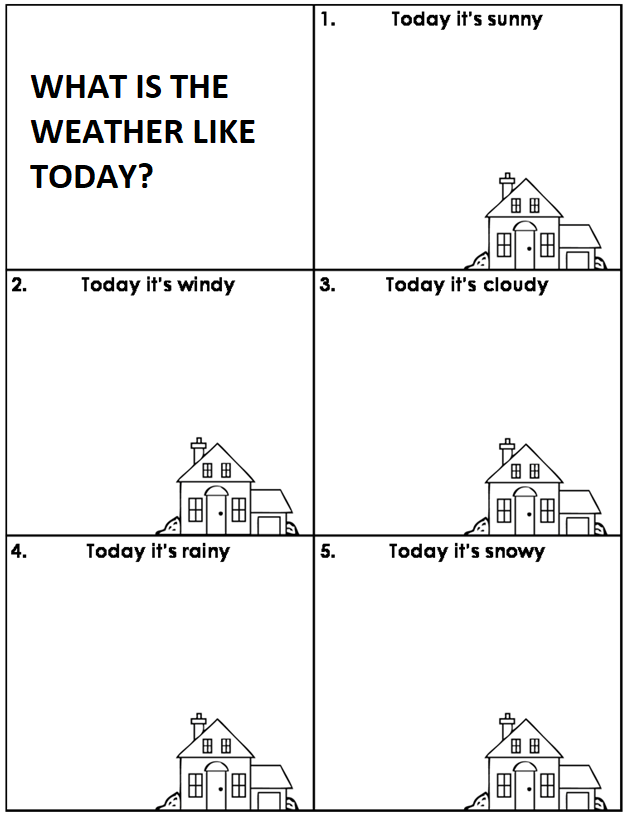 4. Fill in the table with the correct pronouns:
myyoursherhisweourstheirit